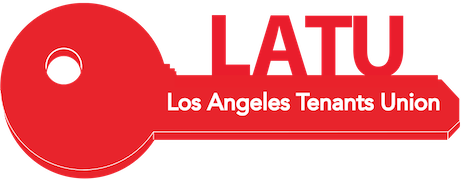  Date: _____________To:________________________________________________________________________Dear: _______________________Thank you for your response notifying me of your receipt of my letter of nonpayment of rent due to the COVID-19 crisis. Neither the Governor’s Executive Order nor the City of Los Angeles emergency measure requires that I provide the documentation you are requesting. I believe I have complied with the requirements under the law.I ask your support in calling upon our elected officials to demand rent and mortgage forgiveness so that both tenants and landlords can survive this crisis. If you have any questions about this matter please direct further communications to my LATU representative at________________________Address:    ________________________      ________________________Cc:Mayor Eric GarcettiCouncilman LA Tenants UnionSincerely,________________________